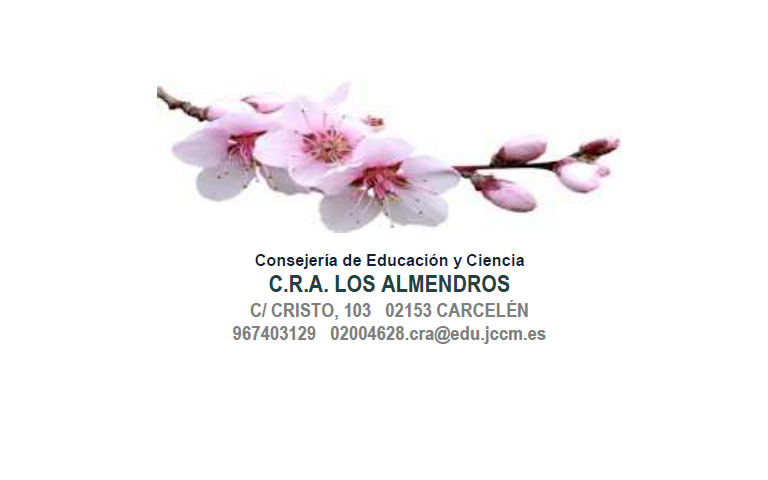 Índice:A. LA DESCRIPCIÓN DE LAS CARACTERÍSTICAS DEL ENTORNO SOCIAL Y CULTURAL DEL CENTRO, DEL ALUMNADO, ASÍ COMO LAS RESPUESTAS EDUCATIVAS QUE SE DERIVEN DE ESTOS REFERENTES. _____________________________________	pag. 3B. LOS PRINCIPIOS EDUCATIVOS Y LOS VALORES QUE GUÍAN LA CONVIVENCIA Y SIRVEN DE REFERENTE PARA EL DESARROLLO DE LA AUTONOMÍA PEDAGÓGICA, ORGANIZATIVA Y DE GESTIÓN DEL CENTRO. __________________________ 	pag. 9C. LA OFERTA DE ENSEÑANZAS DEL CENTRO, LA ADECUACIÓN DE LOS OBJETIVOS GENERALES DE CADA ETAPA LA SINGULARIDAD DEL CENTRO, Y LAS PROGRAMACIONES DIDÁCTICAS QUE CONCRETAN LOS CURRÍCULOS ESTABLECIDOS POR LA ADMINISTRACIÓN EDUCATIVA. _________________________________ pag. 11D. CRITERIOS Y MEDIDAS PARA DAR RESPUESTA A LA DIVERSIDAD DEL ALUMNADO EN SU CONJUNTO, PLANIFICACIÓN DE LA ORIENTACIÓN Y TUTORÍA Y CUANTOS PROGRAMAS INSTITUCIONALES SE DESARROLLEN EN EL CENTRO._ 	pag. 25E. LAS NORMAS DE CONVIVENCIA, ORGANIZACIÓN Y FUNCIONAMIENTO DEL CENTRO Y DE LAS AULAS CON ESPECIAL RELEVANCIA A LOS DERECHOS Y OBLIGACIONES DERIVADOS DE LA NORMATIVA DE DESARROLLO DE LA LEY 3/2012, DE AUTORIDAD DEL PROFESORADO. _________________________________________________ pag. 28F. LOS COMPROMISOS ADQUIRIDOS POR LA COMUNIDAD EDUCATIVA PARA MEJORAR EL RENDIMIENTO ACADÉMICO DEL ALUMNADO. _________________________ 	pag. 28G. LAS LÍNEAS BÁSICAS PARA LA FORMACIÓN DIDÁCTICA, PEDAGÓGICA Y CIENTÍFICA EN EL CENTRO. ______________________________________________________	pag. 33H. EL PLAN DE AUTOEVALUACIÓN O DE EVALUACIÓN INTERNA DEL CENTRO, DE ACUERDO CON LO ESTABLECIDO EN LA ORDEN DE 6 DE MARZO DE 2003, POR LA QUE SE REGULA LA EVALUACIÓN DE LOS CENTROS DOCENTES SOSTENIDOS CON FONDOS PÚBLICOS DE LAS ENSEÑANZAS DE RÉGIMEN GENERAL. _________________ 	pag. 37I. LA DEFINICIÓN DE LA JORNADA ESCOLAR DEL CENTRO. ________________ 	pag. 39J. LOS CRITERIOS Y PROCEDIMIENTOS DE COLABORACIÓN Y COORDINACIÓN CON EL RESTO DE LOS CENTROS DOCENTES Y CON LOS SERVICIOS E INSTITUCIONES DEL ENTORNO. __________________________________________________________ 	pag. 42K. LA OFERTA DE SERVICIOS EDUCATIVOS COMPLEMENTARIOS, SI LOS HUBIESE. EN EL CASO DE CENTROS QUE CUENTEN CON RESIDENCIA ESCOLAR, LOS ASPECTOS RELATIVOS AL FUNCIONAMIENTO INTERNO Y LAS NORMAS REFERIDAS AL HORARIO DE LA MISMA, LAS ACTIVIDADES DE ORIENTACIÓN Y TUTORÍA PROPIAS DE LA RESIDENCIA, EL RÉGIMEN DE CONVIVENCIA Y FUNCIONAMIENTO, ASÍ COMO LA ORGANIZACIÓN DEL OCIO Y DEL TIEMPO LIBRE. ________________________	pag. 44A. LA DESCRIPCIÓN DE LAS CARACTERÍSTICAS DEL ENTORNO SOCIAL Y CULTURAL DEL CENTRO, DEL ALUMNADO, ASÍ COMO LAS RESPUESTAS EDUCATIVAS QUE SE DERIVEN DE ESTOS REFERENTES.A.1.- ANÁLISIS DEL ENTORNO SOCIOECONÓMICO DE LA COMARCA EN LA QUE SE ENCUENTRA UBICADO EL CENTROINDICADORES GEOGRÁFICOS	El C.R.A. Los Almendros, está formado por tres municipios: Alatoz, Carcelén y Villavaliente. Los tres están localizados en la Manchuela, al Sur y Este del Río Júcar y tienen unas características geográficas similares, ya que se encuentran separados por apenas 16 km.	Con respecto a la provincia de Albacete nos encontramos al Norte y Este de la misma, siendo límite con la provincia de Valencia.	La estructura urbanística de los municipios es muy parecida, con un núcleo central de viviendas antiguas (la mayor parte rehabilitadas) con calles estrechas y de trazado irregular, y una zona que, normalmente se sitúa próxima a la carretera, con calles más amplias y urbanizaciones más modernas.	Los colegios de los tres pueblos se encuentran en los límites de confluencia entre las dos zonas antes mencionadas, por lo que tienen una comunicación con toda la población bastante aceptable.	Los aspectos climáticos son muy parecidos, con un claro exponente del clima mediterráneo continentalizado, o sea, con unos inviernos largos y fríos con grandes heladas, y algunas nevadas, sobre todo en la localidad de Carcelén, y unos veranos cortos y calurosos, destacando las estaciones intermedias como las más lluviosas, siendo bastante frecuentes tormentas. El aspecto climático es muy influyente en la economía de estos municipios pues están basados en la agricultura y en la ganadería, y es normal que la almendra se hiele en la primavera y que la falta de lluvias condicione las cosechas de cereales y aceituna, que son los ingresos fundamentales de esta zona.INDICADORES DEMOGRÁFICOS	Respecto a los indicadores demográficos, podemos resaltar fundamentalmente, los movimientos migratorios de los jóvenes sobre todo en los años 70 y 80, que se marchaban a otros lugares (fundamentalmente la Comunidad Valenciana) buscando otros medios de vida, trabajo, educación, etc. Por este motivo los pueblos están bastante envejecidos siendo la población de jubilados que ronda el 50 %, y la población activa rondando el 25 %.	Las ocupaciones fundamentales de nuestra población activa son: agricultura, ganadería, pequeños negocios de dos o tres trabajadores y algunas tiendas y bares, destacando el paro que se combate con los programas dedicados a los planes de empleo. Las mujeres sólo suelen trabajar como amas de casa siendo algo excepcional el trabajo sumergido, en talleres de costura o zapatos, compaginándolo con el trabajo en casa.	Aunque las características de los pueblos son muy parecidas, cada uno conserva su propia identidad histórica como lo demuestran sus fiestas mayores. En Alatoz estas fiestas se celebran en honor de la Virgen del Rosario, en Carcelén se celebran en honor del Santo Cristo de las Eras con la tradicional carrera de los Montones, que se celebra en la noche del 23 de agosto, y en Villavaliente el día 23 de enero en honor de San Ildefonso. Destacar que en las tres localidades se celebra el día de San Isidro como patrón de los agricultores, con sus tradicionales romerías, carrozas, etc.	La historia de los pueblos es bastante reciente, pues adquieren la categoría de villa en el siglo XVIII. De especial interés son el Castillo de Carcelén del siglo XVI y su ermita del s. XVII; en Alatoz destaca su iglesia del s. XVIII declarada de interés cultural.	Todos los municipios pertenecían en la Edad Media al marquesado de Villena y más concretamente a la Villa de Jorquera.	La escuela siempre ha sido el principal y, hasta hace poco, único foco cultural de todos los municipios, construyéndose los edificios escolares a finales del siglo XIX y principios del s. XX, excepto el colegio de la localidad de Villavaliente que fue inaugurado en 1998. Últimamente se están modificando las estructuras educativas y culturales, destacando las bibliotecas de las tres localidades, las ludotecas de las mismas y los centros sociales polivalentes de los propios ayuntamientos. También destacan las instalaciones deportivas tales como frontones, campos de fútbol, pistas polideportivas, etc.	INDICADORES SOCIOECONÓMICOS	Analizando estos indicadores, las redes de comunicación y transporte son buenas aunque mejorables. Las profesiones que más destacan son las siguientes:* Agricultura				* Ferralla * Ganadería				* Comercios y bares* Pequeña industria			* Planes de Empleo* Construcción	Los padres de los alumnos y alumnas están empleados en un alto porcentaje. Los mayores de 45 y menores de 25 si que presentan periodos del año en los que están en paro. El horario de trabajo en el sector primario es prácticamente de sol a sol en las épocas de cosecha y normal el resto del año. En el sector secundario es de unas 40 horas semanales, mientras que en el sector servicios suelen trabajar un promedio alto de hora al día (10-12 horas) incluyendo días festivos, sobre todo los bares.	Las perspectivas de conseguir empleo son bastante bajas en la zona debido a varia causas fundamentales:Porcentaje muy alto de jubiladosPoco empleo agrícola (tierras de secano, poca productividad)Falta de infraestructuras económicasFalta de industrias y empresas importantesFalta de interés por el cooperativismoMuy poca iniciativa empresarial	La renta familiar y per cápita de las familias es baja con respecto a la media nacional y normal si se mira al resto de rentas de Castilla La Mancha. 	Es un hecho constatado que la estructura familiar del siglo XXI no tiene nada que ver con la estructura familiar de hace algunos años. La familia en la actualidad, es una familia reducida, con pocos familiares cercanos o sin ellos, donde la crianza de los hijos la realiza fundamentalmente la pareja (en muchos casos sin ayuda de otros parientes) y, dado el ritmo de vida y los cambios del papel de la mujer en la sociedad, ambos cónyuges se han incorporado a la vida laboral. Es decir, se ha producido un cambio significativo en la principal institución de socialización que es la familia. Todavía en zonas rurales como la nuestra este modelo de estructura familiar no está del todo asentado y, a pesar de que, progresivamente las mujeres se están incorporando al mercado laboral, siguen siendo ellas, las que se ocupan, en mayor medida, de las tareas educativas y formativas de sus hijos.	En cuanto a la vivienda suele ser unifamiliar con un promedio de 4 personas por vivienda. El bienestar social es aceptable aunque como siempre, mejorable. La acción sindical es escasa y los niveles de participación son aceptables, destacando gran cantidad de asociaciones en todos los municipios como son: coros, bandas de música, cazadores, jubilados, amas de casa, deportivas, colombicultura, etc.	En la actualidad la política educativa municipal es de cooperación con la escuela en las tres localidades.INDICADORES SOCIOCULTURALES	Estudiando estos indicadores vemos que el índice de analfabetismo está en función de la edad de población:Mayores de 65 años: elevado: 50%Entre 45 y 65 años: un 25 % aprox.Menores de 45 años: escaso, apenas un 3%El índice de estudios es el siguiente:Saben leer y escribir: un 80 %Con estudios primarios: un 60 %Con estudios medios y superiores: un 10%De los recursos culturales ya hemos hablado con anterioridad y los nombramos de nuevoBibliotecasLudotecasInstalaciones deportivasAsociacionesActividades extracurriculares: variadas durante el curso y también en veranoActividades culturales: organizadas tanto por las asociaciones como por la Diputación, la Junta de Comunidades, o las Mancomunidades.	Los recursos asistenciales son:Centros médicos: uno en cada localidadCentro de salud en la localidad cercana de Casas de Juan NúñezViviendas tuteladas (no en todas las localidades)Para terminar con este análisis sociocultural del entorno en el que se encuentra nuestro colegio queremos enumerar, a modo de resumen, algunos aspectos que son comunes a las tres localidades:Todas las localidades están situadas en zona rural en un radio de entre 30 y 50 kilómetros  de distancia con respecto a la capital, Albacete. Las tres localidades cuentan con pocos habitantes estando entre unos 200 a 500 habitantes dependiendo de cada localidad.La mayor parte de las familias tienen una estructura tradicional con padre, madre e hijos. No existen muchos casos de separaciones, ni de hijos de padres fallecidos u otras causas llamémosles “distintas”.La casi totalidad de los padres muestran una alta preocupación por la vida escolar de sus hijos ayudándoles en sus tareas. Otros padres, además, buscan apoyos extraescolares para sus hijos que tienen dificultades.Una buena parte de los padres de los alumnos poseen estudios de nivel medio o superior, si bien, no todos trabajan en aquello que estudiaron.En un 75% de las familias trabaja una sola persona, por lo las madres suelen ser las que pasan más tiempo con los hijos y las que se preocupan más de los aspectos escolares de sus hijos.El tipo de vivienda que predomina en las cuatro localidades es el de casas de una sola altura o casas de tipo unifamiliar de una o dos plantas. La mayoría de las casas tienen una calidad media y muchas de ellas han sido construidas por particulares. La gran mayoría de trabajos son en la agricultura, ganadería o la construcción, siendo el pequeño comercio la tercera forma más común de trabajo en estas localidades. La población de jóvenes es muy pequeña siendo la tercera edad el sector más numeroso de estos pueblos.La incidencia del paro en edades jóvenes es baja, si bien depende de la temporada agrícola, siendo casi nula en época de recolecciones, cosechas, etc. ´Hoy en día y siguiendo el fenómeno que se produce en todas las ciudades y pueblos de nuestro país, la inmigración está llegando a estas localidades y contribuyen al desarrollo de la localidad y, por lo tanto, del colegio. Si bien en los últimos años debido a la situación económica del país también se ha visto ralentizada.A.2.- RESPUESTAS EDUCATIVAS QUE SE DERIVAN DE ESTOS REFERENTES¿QUÉ TIPO DE CENTRO QUEREMOS QUE SEA EL “CRA LOS ALMENDROS”?Pretendemos hacer un centro totalmente integrado y con buenas relaciones personales que favorezcan el trabajo cooperativo.Queremos tener un centro donde la atención personalizada al alumno, teniendo en cuenta sus capacidades específicas, no sólo una declaración teórica, sino una realidad.Queremos un centro en el que la participación de todos los miembros y sectores de la comunidad educativa sea cierta, real y efectiva.Deseamos un centro abierto a nuestro entorno próximo, con el fin de adecuar lo más posible a él nuestra oferta educativa, que beneficie al conjunto de la comunidad.Queremos un centro donde se renueven ciertos valores, un poco olvidados en nuestro tiempo, como la solidaridad, el compañerismo, la ayuda al más débil, y todos aquellos propuestos en este Proyecto Educativo de Centro.Queremos un centro que integre plenamente a los inmigrantes que nos llegan cada vez con más frecuencia, estableciendo medidas y recursos para que esa integración sea plena.EL DEBER Y DESEO DE DAR RESPUESTA A LAS EXPECTATIVAS DE LA COMUNIDAD EN LA QUE ESTAMOS INMERSOS	Aunque los intereses de todos los sectores no coincidan plenamente, sí que hay aspectos en los que tanto padres, profesores, alumnos y personal no docente, creemos que estamos de acuerdo:Que el equipo directivo ilusione, sea creativo y cualificado, capaz de estimular y de motivar al profesorado.Que la dirección sepa tomar decisiones no sólo legales, sino también imaginativas y de progreso, que sean seguidas y evaluadas.Que desde la gestión directiva se potencie y se favorezca la participación efectiva de los padres en la toma de decisiones y en las tareas del centro.La comunidad desea una dirección que gestione correctamente los recursos adaptados a las necesidades escolares, renovando los que existen y buscando, si cabe, otros nuevos y extraordinarios.Que consigamos entre todos un centro de calidad total, donde los maestros, alumnos y padres, se sientan contentos y satisfechos con la educación impartida y recibida.RESPUESTAS EDUCATIVAS DEL CENTRO	Hemos de entender la educación como el proceso de integración de las personas en la sociedad, a través del pleno desarrollo de sus capacidades y personalidad, en la formación en el respeto de los derechos y libertades fundamentales y en el ejercicio de la tolerancia y de la libertad, dentro de los principios democráticos de convivencia. Así mismo, debemos propiciar una formación personalizada que dé lugar a una educación integral en conocimientos, destrezas y valores dentro de los principios de igualdad, no discriminación y respeto.	A través del Centro Escolar se articula el proceso educativo. La progresiva autonomía de los centros para adoptar decisiones sobre la organización, gestión y funcionamiento de los centros, nos ha de permitir mejorar la calidad de la enseñanza, dentro de los principios de transparencia y democracia. Esto conlleva a la imprescindible participación activa de los distintos sectores de la comunidad educativa.	El centro define su identidad, cuando extrae de su entorno más inmediato lo más característico y particular, y lo expresa en este documento (PEC), que concreta las intenciones de nuestro centro educativo. Además, su finalidad, naturaleza, complejidad y dificultades de realización hace que se conciba más como proceso que, como algo acabado e inmutable.	Entendemos por labor o función principal de un centro escolar aquella que da sentido a su existencia: la de educar; el resto de las funciones que se puedan desarrollar, como la de dirección y gobierno, las auxiliares o de gestión, las que facilitan el desarrollo de la organización, etc.  Tendrán un carácter complementario, para que la educación del alumnado pueda desarrollarse con éxito.	Por tanto, nuestro centro escolar  tiene que reunir las siguientes características:Abierto a toda la comunidad educativa:Al profesorado, para poder desarrollar cualquier proyecto que ayude en el proceso de enseñanza – aprendizajeAl alumnado, para que sus ideas se puedan plasmar en el trabajo y actividades a lo largo del curso.A las familias, para aportar, trabajar y participar en cualquier actividad que pueda beneficiar los objetivos programados, desde cualquiera de sus órganos.Abierto a la información. Intentar informar de todo y puntualmente, de tal manera que nos permita abrir canales para realizar proyectos, sin crear malestar desde cualquier parte de la comunidad.Abierto a la participación. Será objetivo prioritario del equipo directivo la animación a todas las partes de la comunidad educativaInnovador y con entusiasmo, activo y sensible a los cambios Democrático, donde se trabajen los valores de respeto, libertad, tolerancia, justicia y solidaridadDonde se potencie el trabajo en equipo, a través de todos y cada uno de los cauces de participación.B. LOS PRINCIPIOS EDUCATIVOS Y LOS VALORES QUE GUÍAN LA CONVIVENCIA Y SIRVEN DE REFERENTE PARA EL DESARROLLO DE LA AUTONOMÍA PEDAGÓGICA, ORGANIZATIVA Y DE GESTIÓN DEL CENTRO.	Estos principios y valores serán los que guíen la convivencia de nuestro centro y sirvan de referente claro para desarrollar nuestra propia autonomía pedagógica, organizativa y de gestión del centro:Principios:1.- La Calidad de la educación para todo el alumnado, dentro de un marco inclusivo  que garantice la igualdad de oportunidades y la no discriminación, que sea elemento de  compensación de las desigualdades personales, culturales y sociales, y que entienda la diversidad como forma de enriquecimiento mutuo.2.- La concepción de la educación como un proceso de construcción del propio saber permanente, que se desarrolla a lo largo de toda la vida, a través de la relación con otras personas, del esfuerzo personal y del aprendizaje de valores.3.-  La trasmisión de valores que favorezcan la libertad, la responsabilidad, solidaridad, tolerancia, igualdad, respeto y justicia, que ayuden a superar todo tipo de discriminación4.- El desarrollo de un currículo rico en conocimientos e información, y flexible, para poder ser adaptado a la diversidad de aptitudes, intereses, expectativas y necesidades, y a la realidad cambiante de la sociedad. 5.- El esfuerzo compartido por toda la comunidad educativa (alumnos, familias, profesores, centros, administración e instituciones) para alcanzar una educación de calidad que propicie una educación integral en conocimientos, destrezas y valores, y que oriente profesionalmente a los alumnos.6.- El ejercicio de una autonomía responsable de gestión, organizativa y pedagógica, de acuerdo con un proyecto compartido por toda la comunidad educativa, en el que su participación sea efectiva tanto en la organización y gobierno, como en el funcionamiento del centro.7.- La búsqueda, por parte de toda la comunidad educativa, de un modelo de convivencia tendente a formar al alumnado para la prevención de conflictos, la resolución pacífica de los mismos y la no violencia en todos los ámbitos de la vida personal, familiar y social8.- La efectiva igualdad de derechos entre sexos, el rechazo a todo tipo de discriminación física, social o racial, promoviendo la interculturalidad como ejercicio de conocimiento y respeto a otras culturas.9.- El fomento y la promoción de la formación, la experimentación y la innovación educativa como formas de mejora permanentes del sistema educativo.10.- La evaluación continúa del proceso de enseñanza – aprendizaje de nuestro centro, a través de mecanismos internos o externos; del  conjunto de sistema educativo en todos los ámbitos del mismo, así como el análisis de los resultados obtenidos.Valores:1.- Esfuerzo y constancia,  como valores principales para alcanzar éxito educativo, ya sea individual o en conjunto con los compañeros, las familias y el profesorado.2.- Perseverancia y superación ante las dificultades, para prevenir y reducir el fracaso y abandono escolar.3.- Respeto, tolerancia y defensa de la libertad de pensamiento y expresión.4.- Respeto, solidaridad y compromiso para rechazar cualquier desigualdad, ya sea, social, personal o de género.5.-  La defensa por la paz, la cohesión social y la cooperación y solidaridad entre los pueblos6.- Responsabilidad, compromiso y participación en un modelo de convivencia escolar basado en el respeto a la diversidad, la no violencia y la igualdad efectiva entre hombres y mujeres7.- Respeto por la pluralidad lingüística y cultural de España, entendiendo la interculturalidad como un elemento enriquecedor de la sociedad8.- La creatividad, curiosidad y espíritu emprendedor como importantes vías de desarrollo de las capacidades del alumno.9.-  Concienciación de la importancia de adquirir hábitos de vida saludables, y constancia en su adquisición.10.- Concienciación con un modelo ecológico de ver y entender la vida, colaborando en su conservación y mejora, y de protección de los seres vivos.11.- Actitud crítica y rechazo ante cualquier situación de intolerancia, machismo, marginación, racismo, abandono, violencia, abuso, maltrato… y solidaridad, compromiso, colaboración y cooperación para que no se vuelvan a dar más.C. LA OFERTA DE ENSEÑANZAS DEL CENTRO, LA ADECUACIÓN DE LOS OBJETIVOS GENERALES DE CADA ETAPA LA SINGULARIDAD DEL CENTRO, Y LAS PROGRAMACIONES DIDÁCTICAS QUE CONCRETAN LOS CURRÍCULOS ESTABLECIDOS POR LA ADMINISTRACIÓN EDUCATIVA.C.1- DATOS DE IDENTIFICACIÓN DEL CENTROTIPO DE CENTRO: 	COLEGIO RURAL AGRUPADO		CÓDIGO:	02004628DENOMINACIÓN:	C.R.A LOS ALMENDROS			C.I.F:		S0200101DDOMICILIO:		C/ CRISTO Nº 103				Cód. POSTAL:	02153MUNICIPIO:		CARCELÉN					TELÉFONOS:	967 403129LOCALIDAD:		CARCELÉN					FAX:		967 403129PROVINCIA:		ALBACETE					COMUNIDAD AUTÓNOMA:	CASTILLA LA MANCHACORREO ELECTRÓNICO:	02004628.cra@edu.jccm.esWEB DEL CENTRO: http://cra-losalmendros.centros.castillalamancha.es/BLOG: http://cralosalmendros.blogspot.com/El C.R.A Los Almendros lleva funcionando como tal, 24 años. En la actualidad está formado por las localidades de: Alatoz, Carcelén (sede del CRA) y Villavaliente. Al finalizar el curso 2013/14 se cerró la sección de Pozo Lorente, que era la otra localidad que configuraba el C.R.A. desde sus orígenes. El CRA los Almendros tiene matriculados 75 alumn@s  entre las 3 localidades.	Se trata de un Centro donde se imparten las etapas de  Educación Infantil y Educación Primaria. 	La composición jurídica del centro es de 7 unidades: 2 unidades de Infantil y 5 para Educación Primaria. Tenemos maestros con la especialidad de Educación Física, Inglés (3), Música, Audición y Lenguaje, Pedagogía Terapéutica y una orientadora,  compartida con el CRA Laguna de Pétrola. La ratio de alumnos por unidad oscila entre 7 y 14 alumnos/as, conviviendo en la misma aula niños/as pertenecientes a dos y tres niveles educativos distintos, e incluso, en alguna ocasión de etapas diferentes.C.2.- ESTRUCTURA Y FUNCIONAMIENTO DEL CENTROLos órganos de gestión del centro son, como se ve en el esquema, los órganos colegiados: Claustro y Consejo escolar, y órganos unipersonales: director y secretaria.	Las funciones de todos los órganos están recogidas en los distintos decretos y órdenes que regulan el funcionamiento y la organización de los centros.	La toma de decisiones varía según el asunto a tratar. Si son de naturaleza puramente académica, el claustro decide por mayoría. Si atañen al funcionamiento del centro: alumnos, instalaciones, disciplina, etc., nos basaremos en las N.C.O.F aprobadas por el consejo escolar, y si así lo requiere se llevará a este órgano dónde se debatirá, se estudiará y se tomará la decisión más idónea.C.3.- CARACTERÍSTICAS DEL ALUMNADO	Los alumnos del centro pertenecen a familias de un nivel económico medio, medio bajo. En nuestras aulas conviven varios niveles y en algunos casos, ciclos por lo que se hace necesario el respeto de unos a otros para poder mantener un clima de convivencia aceptable.	Las relaciones entre ellos son buenas y cordiales existiendo un sentimiento un poco “paternalista” hacia los más pequeños ayudándoles en muchas situaciones y tareas. 	No existe absentismo escolar ya que una de las motivaciones del alumnado de nuestro centro es venir a la escuela a aprender para poder desenvolverse con posterioridad en la vida diaria. En definitiva, que la escuela sea una preparación para la vida real del alumno y que pueda aplicar esas enseñanzas recibidas.	Las carencias más significativas que encontramos en el alumnado son la falta de autonomía para el trabajo y también la falta de hábitos educativos. Estas carencias principales redundan en su vocabulario, su escritura y en su expresión oral, que se convierten en objetivos básicos a alcanzar con ellos. En muchos casos nos encontramos con “divergencias” entre lo aprendido en el aula y el reflejo que tiene en sus casas, donde no terminan de potenciarse los “hábitos” planteados a los alumnos.C.4.- CARACTERÍSTICAS DEL PROFESORADO	La totalidad de la plantilla que forma parte del Claustro tiene carácter definitivo, por lo que se asegura la continuidad de la línea educativa por la que se ha optado en el Centro. Algunas de las características comunes que se observan en el conjunto de los maestros/as son las siguientes:Trabaja de forma coordinada en materia de planificación, programación y evaluación.Dinamiza el funcionamiento de la Comisión de Coordinación Pedagógica (en nuestro caso todo el Claustro) y de los equipos docentes, así como la coordinación entre ellos.Establece y fija reuniones periódicas entre los equipos: directivo, docente y de orientación para planificar estrategias, intercambiar experiencias, hacer una previsión de los recursos, y para animar al equipo docente a realizar proyectos de innovación y experimentación.Consolida los equipos de ciclo como estructuras organizativas de mayor viabilidad y operatividad dentro de las características del centro.Se fortalece la figura del Coordinador de ciclo como elemento de representación y comunicación entre el profesorado y los órganos de gobierno del centro.Procura incorporar las nuevas tecnologías en sus programaciones y en su labor diariaFacilita, colabora y desarrolla el Plan Anual de Orientación incluido en este PEC. C.5. ADECUACIÓN DE LOS OBJETIVOS A LAS PECULIARIDADES DEL CENTRO.¿Qué tipo de Centro es éste?	El centro es de titularidad pública a cargo de la Consejería de Educación y Cultura de la Junta de Comunidades de Castilla La Mancha en cuanto a gastos de funcionamiento, y a los Excmos Ayuntamientos de Alatoz, Carcelén y Villavaliente, en cuanto a mantenimiento de los mismos se refiere. La estructura de funcionamiento según plantilla del profesorado y necesidades educativas del centro, son conformadas en los documentos oficiales del centro elaborados sistemáticamente todos los cursos escolares. En el aspecto confesional, la población es católica en todas las localidades por lo que la gran mayoría de los alumnos demanda la enseñanza religiosa  que es impartida por dos personas contratadas por el obispado.	En nuestro colegio se utiliza el castellano como primera y única lengua de aprendizaje. Nuestro colegio se manifiesta aconfesional y respetuoso con todas las creencias. Igualmente se manifiesta libre de cualquier tendencia ideológica o política determinada. De acuerdo con este pluralismo, toda persona que trabaje en el Colegio evitará la más mínima labor de propaganda en su interior. 	Este centro manifiesta que su labor educativa respeta fundamentalmente los Derechos Humanos. Siguiendo la normativa vigente, se aplica una metodología plural con una, prácticamente, total coincidencia de criterios entre el profesorado, así como una aplicación de valores democráticos en todas sus decisiones, no tratando de imponer ideas sino respetando las individualidades, trasmitiendo al alumnado las bases de la sociedad democrática.	La línea educativa va dirigida a eliminar las diferencias de sexo respetando siempre la individualidad, potenciando la intercomunicación de todos los miembros de la comunidad escolar (padres, profesorado y alumnos / as) para la eliminación de roles y estereotipos sociales de carácter sexista. Así mismo, como planes integrados en el currículum desde años anteriores, se trabaja en la educación para la paz, la igualdad de género y la salud.¿Qué tipo de alumno queremos formar?El alumno es el objetivo central del colegio y el elemento más importante a la hora de definir la dinámica escolar. Se presupone en el alumno una buena disposición para desarrollar sus capacidades, alcanzar las competencias, aceptar sus limitaciones, potenciar sus intereses, etc. con el fin de ir entendiendo e integrándose gradualmente o, en su caso, colaborar al cambio o adaptación del sistema cultural al que pertenece. Se presupone en los padres el deseo de ver a sus hijos avanzar hacia una mayor autonomía y responsabilidad, haciendo frente a sus propios problemas, sin una protección excesiva y a menudo perjudicial.Estas capacidades pasan por la aceptación de un modelo de convivencia y de asunción de unos derechos y deberes, imprescindibles para alcanzar las metas propuestas. Tarea fundamental de los padres es la concienciación de sus hijos al respecto y función subsidiaria del centro, poner en marcha todo este complejo mecanismo que haga del alumno un ser responsable y digno.	Todos los alumnos del Centro, por el hecho de serlo, entran a formar parte de la Comunidad Educativa y son sujetos de derechos y deberes, en conformidad con las disposiciones legales vigentes. Todos los alumnos deben sacar el máximo provecho de la enseñanza que para ellos organiza el Centro y la dedicación del Profesorado, cuyo fin es la formación y el desarrollo integral de su personaTodos los alumnos tienen la obligación de asistir a las clases y actividades que organice el Centro, salvo enfermedad o dispensa especial o personal que el Centro considere necesaria y justa. La disciplina y corrección en el comportamiento con profesores, personal no docente y compañeros; el buen trato a los enseres (dentro y fuera del Centro) y la satisfacción por el trabajo bien hecho (aunque exija sacrificios), serán objetivos prioritarios de este Centro. ¿Qué objetivos perseguimos alcanzar con nuestro alumnado?En base al alumnado qué pretendemos formar en nuestro centro, y tomando como referencia los objetivos fijados para la etapa de Educación Infantil en el artículo 4 del Capítulo I del Decreto 67/2007, de 29 de mayo, por el que se establece y ordena el currículo del segundo ciclo de la educación infantil en la Comunidad Autónoma de Castilla-La Mancha; y los objetivos de Primaria recogidos en el artículo 5 del Decreto 54/2014, de 10/07/2014, por el que se establece el currículo de la Educación Primaria en la Comunidad Autónoma de Castilla-La Mancha, y que a su vez hace referencia a las capacidades que deben desarrollar los alumnos en esta etapa, recogidas en el artículo 7 del Real Decreto 126/2014, de 28 de febrero; definiremos los objetivos de nuestro centro:1º) DESARROLLAR LOS VALORES NECESARIOS PARA VIVIR EN SOCIEDADCon este objetivo pretendemos que nuestros alumnos al acabar la educación infantil y primaria, estén preparados para convivir dentro de una sociedad democrática y plural, que respeten los derechos humanos, y que sepan aceptar las normas de convivencia que rige la sociedad.Valores como la colaboración, la cooperación, la participación, el diálogo, el respeto y cuidado del entorno, la solidaridad, la responsabilidad o la tolerancia, entre otros, entran dentro del desarrollo de este objetivo.Mediante el trabajo de estos valores intentaremos conseguir de nuestros alumnos, entre otras cosas:Respeten opiniones distintas a la suya, acepten posibles críticas, sepan expresar sus enfados y utilicen el diálogo como medio para solucionar posibles conflictos.Estén preparados para el ejercicio activo de la ciudadanía y respetar los derechos humanos, así como el pluralismo propio de una sociedad democrática.Sean colaborativos y participativos, acepten a otros compañeros sea cual sea su condición física, sexual o racial, sepan cuidar el medio ambiente y respete los derechos humanos.2º) FOMENTAR LA ADQUISICIÓN DE HÁBITOS DE TRABAJO RESPONSABLECon este objetivo pretendemos que nuestros alumnos al acabar la educación infantil y primaria, tenga unos buenos hábitos de trabajo tanto individuales como grupales, tengan confianza en sí mismos, sean responsables y organizados en sus tareas y valoren la cultura del esfuerzo como medio indispensable para desarrollarse personal y profesionalmente.Valores como el esfuerzo, la responsabilidad, la superación, la toma de decisiones, saber organizarse y planificarse, o la perseverancia, entre otros, entra dentro del desarrollo de este objetivo.Mediante el trabajo de estos valores intentaremos conseguir de nuestros alumnos, entre otras cosas:Identifiquen sus propias motivaciones, inquietudes e intereses, sepan organizar su lugar de estudio y su tiempo de trabajo, sean perseverantes en el trabajo, y se esfuercen para conseguir sus objetivos sabiendo afrontar  los posibles problemas que les puedan ir surgiendo.Sean capaces de trabajar tanto de manera individual como en equipo.3º) RESPETAR Y VALORAR LA DIVERSIDAD CULTURAL, SOCIAL Y RACIAL Con este objetivo pretendemos que nuestros alumnos al acabar la educación infantil y primaria, conozcan, respeten y comprendan las diferentes culturas y diferencias entre las personas, rechacen cualquier tipo de discriminación, acepten y practiquen la igualdad entre hombres y mujeres tanto en derechos como en oportunidades, y sean solidarios con los grupos desfavorecidos.  .Valores como la tolerancia, la igualdad, el respeto o la solidaridad, entre otros, entran dentro del desarrollo de este objetivo.Mediante el trabajo de estos valores intentaremos conseguir de nuestros alumnos, entre otras cosas:Respeten y fomenten la igualdad plena entre hombres y mujeres y actúen conforme a ello.Sean capaces de identificar y rechazar prejuicios establecidos, defiendan las injusticias sociales que pudieran percibir, rechacen activamente cualquier tipo de marginación y discriminación, y sean solidarios con grupos o personas de diferente condición o recursos.4º) APRECIAR EL VALOR Y LA UTILIDAD, EN LA VIDA ACTUAL, DEL DOMINIO TANTO DE LA LENGUA CASTELLANA COMO DE LA INGLESA Con este objetivo pretendemos que nuestros alumnos al acabar la educación infantil y primaria, sean capaces de conocer y utilizar de manera apropiada la lengua castellana tanto de forma oral como escrita, tengan gusto e interés por la lectura y sean capaces de presentar trabajos de forma clara y ordenada, sin faltas de ortografía y de forma legible. También buscaremos que sean capaces de expresarse en lengua inglesa de forma clara,  que lean y comprendan textos escritos en esa lengua y sean capaces de desenvolverse en situaciones de comunicación simuladas para saludar, pedir ayuda, preguntar…Valores como el esfuerzo, la superación, la perseverancia, el diálogo, la participación o el respeto por la lengua materna y por otras lenguas y culturas, entre otros, entrarían dentro del desarrollo de este objetivoMediante el trabajo de estos valores intentaremos conseguir de nuestros alumnos, entre otras cosas:Usen de forma adecuada las habilidades lingüísticas básicas de nuestra lengua, escuchar, hablar, conversar, leer y escribir, tanto en lengua castellana como inglesa.Sean capaces de identificar ideas principales, diferenciar hechos y opiniones, y saber escuchar de forma activa.Presenten trabajos de forma clara y ordenada con letra legible y usando correctamente la normas ortográficas y gramaticales.Sean capaces de leer en voz alta y silenciosa de forma eficaz, expresando con ritmo, entonación y pronunciación adecuados, incrementando su fluidez y riqueza expresiva de modo gradual.Tengan interés por la lectura de todo tipo de textos, desarrollando buenos hábitos de lectura.5º)  CONOCER Y APLICAR LAS MATEMÁTICAS A LA VIDA COTIDIANACon este objetivo pretendemos que nuestros alumnos al acabar la educación infantil y primaria, sean capaces de realizar operaciones elementales de cálculo y resolver problemas cotidianos en situaciones reales o simuladas, haciendo uso de los conocimientos y destrezas matemáticos aprendidos.Valores como la utilización de la lógica, el esfuerzo, la superación, el análisis de situaciones o el razonamiento, entre otros, entrarían dentro del desarrollo de este objetivoMediante el trabajo de estos valores intentaremos conseguir de nuestros alumnos, entre otras cosas:Usen de manera natural y eficaz las operaciones matemáticas elementales, sabiendo revisar y corregir los datos erróneos, y que formulen y resuelvan problemas cotidianos reales o simulados.Usen estrategias de estimaciones y medidas, técnicas de registro y de representación gráfica y numérica y resuelven problemas de proporcionalidad directa.Sepan trazar líneas, simetrías y otros parámetros geométricos de uso cotidiano.6º)  DESARROLLAR UNA CONCIENCIA ECOLÓGICA  Y DE RESPETO SOBRE NUESTRO ENTORNO, NUESTRO PATRIMONIO Y NUESTRA HISTORIA.Con este objetivo pretendemos que nuestros alumnos al acabar la educación infantil y primaria, sean capaces de conocer y valorar el patrimonio cultural y artístico que tenemos, desarrollando conductas de conservación del mismo, conozcan, respeten y valoren a los animales más próximos, sean conocedores de la realidad territorial y social que tenemos y los acontecimientos históricos más relevantes de nuestra historia, y deben ser consecuentes de la importancia que tiene la conservación y cuidado del medio ambiente. Valores como el compromiso, la concienciación, solidaridad, tolerancia, ecologismo y respeto por el medio ambiente, o pertenencia, entre otros, entrarían dentro del desarrollo de este objetivo.Mediante el trabajo de estos valores intentaremos conseguir de nuestros alumnos, entre otras cosas:Conozcan nuestro patrimonio cultural y artístico, y adopten posturas de conservación del mismo, y sean capaces de conocer hechos y sucesos acaecidos en nuestra historia.Utilicen diferentes representaciones y expresiones artísticas iniciándose en la construcción de propuestas visuales y audiovisuales.Adquieran una comprometida conciencia ecológica que les lleve a respetar y cuidar el medio ambiente para las generaciones siguientes.Conozcan y cuiden los animales de nuestro entorno, y adopten modos de comportamiento que favorezcan su cuidado.Conozcan la organización social, política y territorial de su localidad, comunidad autónoma, estado y unión europea.7º) FOMENTAR EL USO ÉTICO Y CRÍTICO DE LAS T.I.CCon este objetivo pretendemos que nuestros alumnos al acabar la educación infantil y primaria, domine el uso de nuevas tecnologías de la información y comunicación de forma segura, consecuente y responsable, use internet como fuente de información sabiendo discernir la información relevante de la que no lo es, y respetando las normas de participación en comunicaciones virtuales.Valores como la responsabilidad, la participación, capacidad de análisis crítica o la ética  entre otros, entrarían dentro del desarrollo de este objetivo.Mediante el trabajo de estos valores intentaremos conseguir de nuestros alumnos, entre otras cosas:Sepa distinguir los elementos básicos de un ordenador, y de conectarle elementos periféricos. Sepan utilizar y gestionar archivos, carpetas y otros documentos e imprimirlosSepan usar el correo electrónico como herramienta de intercambio de información, introduciéndolos en el uso ético y crítico de otro tipo de herramientas de intercambio de información (redes sociales, chats…), desarrollando un espíritu crítico ante los mensajes que reciben o elaboran.Utilicen de manera correcta los buscadores para seleccionar información en internet. Conozcan los peligros que puede tener un mal uso de internet: ciberbullying, grooming, sexting, etc. Y como prevenirlos o actuar en caso de padecerlos.  8º)  ADQUIRIR Y DESARROLLAR UN ESTILO DE VIDA SALUDABLE.Con este objetivo pretendemos que nuestros alumnos al acabar la educación infantil y primaria, sean capaces de conocer su propio cuerpo y el de los demás, valoren la importancia del ejercicio físico, los juegos y el deporte como vías en el desarrollo personal, de relación con los demás y de recurso para el tiempo libre, y comprendan la importancia que tiene la adquisición de hábitos saludables (higiene, alimentación, descanso, control postural…) para su desarrollo y bienestar personalValores como el compromiso, la perseverancia, la solidaridad, espíritu de superación, la tolerancia, la salud o el esfuerzo, entre otros, entrarían dentro del desarrollo de este objetivo.Mediante el trabajo de estos valores intentaremos conseguir de nuestros alumnos, entre otras cosas:Conozcan su cuerpo y el de los demás, aceptando sus posibilidades y limitaciones, e identificando aquellas situaciones que puedan suponer un riesgo personal.Adopten hábitos saludables beneficiosos para su desarrollo y bienestar personal, como, hábitos higiénicos, de alimentación sana y equilibrada, con alternancia de periodos activos y de descanso, y con hábitos posturales sobre la salud.Disfruten del ejercicio físico y el deporte como medio de desarrollo personal, como medio de relacionarse con otros y como recurso para ocupar su tiempo libre.Usen su cuerpo como medio de expresión y comunicación, siendo capaces de comunicar sensaciones, emociones e ideas de forma estética y creativaAcepten a todos los compañeros sea cual sea su condición física y sexual, siendo tolerantes ante el éxito y el fracaso de ellos y el suyo propio, aceptando la victoria y la derrota como parte normal del desarrollo del juego.6.1.- PROGRAMACIONES DIDÁCTICASAnexo I6.2. PROGRAMA DE PLURILINGUISMO	Este colegio es un centro bilingüe que inició su programa de plurilingüismo en el nivel de iniciación, en el curso escolar 2014/2015, para este curso 2016/17 consciente de la importancia que tiene el aprendizaje de una o varias lenguas extranjeras, ya que constituye una herramienta necesaria para el desarrollo personal y profesional de todo ciudadano que forme parte de una sociedad plural como la nuestra, atendiendo a sus intereses, deseos y aspiraciones. Las lenguas constituyen un elemento básico de identidad cultural y representan un valor fundamental de cohesión de una comunidad.PROGRAMA DE PLURILINGÜISMOCONFIGURACIÓN Y PERFIL DEL EQUIPO DOCENTE IMPLICADO EN EL PROGRAMA LINGÜÍSTICO.El centro cuenta con un maestro especialista de inglés con nivel C1, que realizará las funciones de Asesor lingüístico en el centro,  una maestra especialista de inglés con nivel B2 y una maestra de primaria con nivel de inglés B2. Este curso se nos ha asignado de cupo otra maestra especialista de inglés con nivel B2 para cubrir las horas del equipo directivo.El centro cuenta con un maestro especialista de inglés con nivel C1, que realizará las funciones de Asesor lingüístico en el centro,  dos maestras especialistas de inglés con una de ellas con nivel C1 y la otra maestra con nivel de inglés B2, otra maestra de primaria con nivel C1 y otro maestro de primaria con nivel B2.RECURSOS MATERIALES.Todas las aulas del centro cuentan con PDI de los siguientes modelos: smart, qboard o ebeam; proyectores e instalación de audio.Todos los maestros del centro utilizan de manera frecuente su ordenador portátil en el desarrollo diario de las clases.Contamos con 13 netbook Samsung NP-N145 para los alumnos de 1º a 4º, al menos uno para cada dos niños/as, que se nos concedieron dentro del programa Escuela 2.0, proyecto cofinanciado por la Unión Europea y el Fondo Europeo de Desarrollo Regional. Los alumnos/as de 5º y 6º tienen sus ordenadores portátiles HP y TOSHIBA pertenecientes al programa Escuela 2.0.Los materiales curriculares elegidos para apoyar la iniciación del Programa Lingüístico han sido en 1º y 2º MACMILLAN para la materia de INGLÉS Y SANTILLANA para el área de CIENCIAS NATURALES, por lo que se utilizarán todos aquellos recursos que las editoriales ponen a nuestra disposición: guías y documentos para programar, audiciones, videos, materiales de evaluación, refuerzo o ampliación, etc. En cursos posteriores se irán añadiendo otras materias.ORGANIZACIÓN DE LOS ALUMNOS/AS PREVISTA PARA LA IMPLANTACIÓN INICIAL DEL PROGRAMA Y POSTERIOR DESARROLLO.Para el desarrollo del programa está previsto que la organización de los alumnos/as para el curso escolar 2017/18 sea la siguiente:La organización para su posterior desarrollo estará condicionada a diversas variables como número de alumnos/as, maestros en plantilla o posibles reestructuraciones de las secciones del  C.R.A.OBJETIVOS QUE SE PRETENDEN CONSEGUIRCON EL PROGRAMA Y ACTUACIONES PARA CONSEGUIRLOS.OBJETIVOS:Alcanzar el dominio de lenguas extranjeras por parte de los alumnos/as con una clara finalidad comunicativa.Usar la lengua como vehículo de aprendizaje de las demás materias.Desarrollar las subcompetencias de Escuchar, Hablar, Leer y Escribir, de la competencia lingüística, en lengua extranjera, de tal forma que permita al alumno/a desenvolverse en diferentes contextos comunicativos.Formar al alumnado, a través del plurilingüismo lingüístico y cultural, para integrarse en un contexto cada vez más globalizado.Valorar las lenguas como un medio de entendimiento entre las personas de procedencias y culturas distintas evitando cualquier tipo de discriminación o estereotipos lingüísticos.Desarrollar la autonomía del alumnado para que puedan utilizar los distintos soportes tecnológicos para la obtención y presentación de la información en lengua extranjera con un propósito comunicativo.Manifestar una actitud receptiva, interesada y de confianza en la propia capacidad de aprendizaje y uso de la lengua extranjera.Utilizar la lengua extranjera como fuente de placer y de enriquecimiento personal.ACTUACIONES:Fomento de las destrezas orales a través de:Exposiciones breves de los conocimientos adquiridos.Crear situaciones basadas en distintos contextos comunicativos.Usar la L2 como vehículo principal en el aula, partiendo de instrucciones y lenguaje básico.Fomento de las destrezas escritas a través de:Realización de pequeños proyectos.Autocorrección de actividades.Corrección en grupo del trabajo propio y el de los demás.Resolución de “puzzles”Intercambio de materiales entre las localidades del C.R.A.TIC:Uso de materiales reales con el fin de crear un aprendizaje significativo (videos, pods, etc.)Uso de la PDI como vehículo principal del aula.Creación de materiales digitales por parte de los alumnos/as.CLIL:Fomentar la integración de las asignaturas mediante proyectos (Arts, Social Science, Maths…)CALENDARIO DE IMPLANTACIÓN.PROPUESTA DE FORMACIÓN PARA LOS PROFESORES.El claustro de maestros  participará en las acciones formativas que considere necesario para mejorar su práctica docente de tal forma que pueda dar una mejor respuesta educativa a las necesidades de los alumnos/as.Se estudiará la posibilidad de realizar un seminario relacionado con el tema, donde se atiendan aspectos básicos a la hora de trabajar con el idioma extranjero en el aula desde las distintas materias, de tal forma que todo el claustro se implique en el Proyecto.Seguiremos  participando en las aulas europeas específicas  para docentes.Realizaremos los talleres de formación que consideremos interesantes ofertados a través de la plataforma del CRFP.PARTICIPACIÓN EN ACTIVIDADES DE PROGRAMAS EDUCATIVOS EUROPEOS E INTERNACIONALES Y ORGANIZACIÓN DE ACTIVIDADES DIVERSAS PARA POTENCIAR EL PLURILINGÜISMO Y LA INTERCULTURALIAD EN EL CENTRO EDUCATIVO.El centro se compromete a participar en Programas educativos europeos e internacionales organizados por las diversas administraciones regionales o nacionales, con el fin de dar la posibilidad a nuestros alumnos/as de mejorar su proceso de aprendizaje.También realizarnos actividades donde se valore la interculturalidad como un fenómeno que favorezca el enriquecimiento personal resaltando la idea de formar parte de un mundo cada vez más globalizado.PLAN PARA EL SEGUIMIENTO Y EVALUACIÓN DEL PROGRAMA.Para realizar el seguimiento del funcionamiento del Programa los maestros que participan directamente en el desarrollo del mismo tendrán una reunión semanal de una hora en el horario complementario dedicado a las tardes pedagógicas, con el fin de coordinar adecuadamente la implantación del Programa.Durante los dos trimestres posteriores estas reuniones tendrán carácter quincenal. El equipo directivo tendrá una reunión mensual con el Asesor Lingüístico del centro para analizar el desarrollo del Programa y tomar medidas que favorezcan su implantación.La evaluación del Programa será continua y diaria y los encargados de la misma serán los maestros que participan en el mismo, los cuáles, realizaran un informe trimestral donde se incluyan las valoraciones en cuanto al desarrollo del programa, dificultades encontradas, aspectos positivos, resultados obtenidos, metodologías aplicadas, implicación de las familias, propuestas de mejora, etc.Al finalizar el curso el Asesor Lingüístico realizará el informe final de evaluación anual del Proyecto.También colaboraremos en las evaluaciones externas que la Administración realice del proyecto, facilitando información de aquellos aspectos relevantes relacionados con el funcionamiento del Programa.ACTUACIONES PREVISTAS PARA FACILITAR INFORMACIÓN Y PARTICIPACIÓN DE LAS FAMILIAS Y DEL RESTO DE LA COMUNIDAD EDUCATIVA.Antes de comenzar el próximo curso escolar el Equipo Directivo se reunirá con las familias de las dos localidades que forman el C.R.A. para explicarles en que va a consistir el Programa de plurilingüismo que se va a poner en marcha en el Centro.Durante el desarrollo del curso tanto el equipo directivo como el equipo de maestros que participan en el Programa, encabezados por el Asesor Lingüístico estaremos a disposición de las familias para resolver las dudas y aclarar aquellas cuestiones que puedan surgir al iniciar el Programa, ya sea de manera individual o en grupo.Se realizarán actividades que requieran la participación de las familias desde distintos roles, ya que en el centro creemos que la implicación de las familias en el Programa supone un factor importante para el buen funcionamiento del mismo. Valoramos su capacidad para motivar y guiar el aprendizaje de sus hijos/as. Algunas de las actividades en las que participaran las familias de manera directa serán: concursos, celebraciones de días temáticos, fiestas y costumbres de los países que utilizan el inglés como lengua materna, etc.D. LOS CRITERIOS Y MEDIDAS PARA DAR RESPUESTA A LA DIVERSIDAD DEL ALUMNADO EN SU CONJUNTO, LA PLANIFICACIÓN DE LA ORIENTACIÓN Y TUTORÍA Y CUANTOS PROGRAMAS INSTITUCIONALES SE DESARROLLEN EN EL CENTRO.PRINCIPIOS Y CRITEROS GENERALES QUE GUIARÁN LA ATENCIÓN A LA DIVERSIDAD. Según lo dispuesto en el Decreto 66/2013 de 3 de septiembre de 2013 (DOCM 6/9/13), “el principio general de la respuesta educativa a la diversidad se sustenta en la búsqueda de la calidad y la excelencia, la equidad e igualdad de oportunidades, la inclusión, la normalización, la igualdad entre géneros, la compensación educativa y la cooperación de todos los agentes y sectores de la comunidad educativa”.La orientación y la atención a la diversidad se constituyen como principios fundamentales para nuestro Proyecto Educativo y como factor de calidad de los procesos educativos que se dan en el centroLa respuesta a la diversidad del alumnado se regirá por los principios de normalización, integración e inclusión escolar, compensación y discriminación positiva, habilitación e interculturalidad.Esta respuesta se instrumentalizará a través de la prevención, la atención individualizada y la orientación educativa, la cooperación entre administraciones públicas e instituciones, la participación de los representantes legales del alumno y en su caso de los propios interesados y estará dirigida al desarrollo de todas las dimensiones de la persona.Todo el equipo docente es responsable de la respuesta al alumnado con necesidades educativas especiales así como de favorecer el conocimiento de sus necesidades para ajustar la respuesta educativa a cada caso concreto. El objetivo final será buscar para el alumnado las respuestas educativas más adecuadas a sus necesidades en el entorno educativo más ordinario posible, es decir: se tenderá a una educación tan ordinaria como sea posible y en los entornos educativos menos restrictivos posibles. 2. 	MEDIDAS DE ATENCIÓN A LA DIVERSIDAD De acuerdo con el Decreto 66/2013 de 03/09/2013, por el que se regula la atención especializada y la orientación educativa y profesional del alumnado en la Comunidad de Castilla la Mancha y   la Ley Orgánica 8/2013, de 9 de diciembre , para la mejora de la calidad educativa (LOMCE).Medidas de atención especializada (sección 2ª, Decreto 66/2013)La respuesta educativa se concreta en las siguientes medidas organizativas y curriculares que, en ningún caso, podrán suponer una discriminación que impida a los alumnos alcanzar los objetivos y competencias básicas de las diferentes áreas educativas. Medidas generales: Art. 9.1: Dar “respuesta a los diferentes niveles de competencia curricular, ritmos o estilos de aprendizaje y motivaciones, que sean de aplicación común a todo el alumnado del centro.Son medidas de carácter general todas aquellas estrategias dirigidas a la adecuación de los elementos prescriptivos del currículo del Estado y de la comunidad Autónoma, al contexto sociocultural del centro y a las características del alumnado para dar respuesta a los diferentes niveles de competencia curricular, motivaciones, estilos de relación, estrategias, ritmos de aprendizaje y que son de aplicación común a todo el alumnado. Estas medidas son las siguientes:a. La distribución equilibrada del alumnado con necesidad específica de apoyo educativo entre los centros, tanto públicos como privados concertados. b. La adaptación de los materiales curriculares a las características del entorno. c. El desarrollo, en coordinación con otras instituciones, de programas que disminuyen el absentismo escolar. d. El desarrollo de la propia orientación personal, académica y profesional. e. La posibilidad de que el alumno permanezca un año más en un nivel, ciclo o etapa para mejorar la adquisición de las competencias básicas. f. El desarrollo de programas de aprendizaje de la lengua castellana para el alumnado que la desconoce.  h. La puesta en marcha de metodologías que favorezcan la individualización y el desarrollo de estrategias cooperativas y de ayuda entre iguales. i. El desarrollo de programas de educación en valores, de hábitos sociales y de transición a la vida adulta. j. Cuantas otras medidas que propicien la calidad de la educación para todo el alumnado y el acceso y permanencia en el sistema educativo en igualdad de oportunidades.Medidas Ordinarias de Apoyo y Refuerzo Educativo: Art.10. posibilitan una atención individualizada sin modificación alguna de objetivos y criterios de evaluación, formalizándose en un PTI. Es decir, todas aquellas estrategias que facilitan la atención individualizada en el proceso de enseñanza-aprendizaje sin modificar los objetivos propios del ciclo.En las etapas de la Educación Infantil y Primaria se pondrá énfasis en los siguientes aspectos: 1º. Prevención de los problemas de aprendizaje y puesta en práctica de programas de intervención desde que se detecten estas dificultades. 2º. Atención a la diversidad del alumnado y atención individualizada. 3º. Empleo de sistemas de refuerzo eficaces que posibiliten la recuperación curricular, el apoyo al alumnado en el grupo ordinario y las adaptaciones del currículo, cuando se precise. 4º. Medidas organizativas como los agrupamientos flexibles, y cuantas otras que el centro considere convenientes, útiles y eficaces. Tipos de medidas: 1º. Grupos de aprendizaje para la recuperación de áreas instrumentales. 2º. Agrupamientos flexibles que respondan a los diversos ritmos, estilos, amplitud y profundidad de los aprendizajes en el alumnado. 3º.Talleres educativos que permitan ajustar la respuesta educativa idónea a los intereses o necesidades del alumnado. 4º.Grupos de profundización o enriquecimiento en contenidos específicos en una o varias áreas para aquel tipo de alumnado que lo precise. 5º.Grupos específicos para el aprendizaje de la lengua castellana por parte de alumnado inmigrante o refugiado con desconocimiento del idioma. 6º.Otras medidas que el centro organice y den respuesta a las necesidades del alumnado.Medidas Extraordinarias: Art. 13  1. Son medidas extraordinarias de atención a la diversidad aquellas que respondan a las diferencias individuales del alumnado, especialmente de aquel con necesidades específicas de apoyo educativo y que conlleven modificaciones significativas del currículo ordinario y/o supongan cambios esenciales en el ámbito organizativo o, en su caso, en los elementos de acceso al currículo o en la modalidad de escolarización. Las medidas extraordinarias se aplicarán, según el perfil de las necesidades que presenta el alumnado, mediante la toma de decisión del equipo docente, previa evaluación psicopedagógica. Todas estas medidas, extraordinarias o no, deberán ser revisadas trimestralmente por los docentes implicados. 2. Planes de actuación e instrumentos de gestión: Planes de Trabajo Individualizados con adaptaciones curriculares para alumnos con necesidades educativas.a. La adaptación curricular y el plan de trabajo individualizado de un área o materia o varias, dependiendo de los casos, son medidas para dar respuesta educativa al alumnado con necesidades específicas de apoyo educativo. b. Las adaptaciones curriculares y los planes de trabajo individualizados se desarrollarán mediante programas educativos personalizados, recogidos en documentos ágiles y prácticos, conocidos tanto por el tutor, que será el coordinador de estas medidas, como por el resto de profesionales implicados en la tarea educativa del alumnado objeto de intervención y las familias de dicho alumnado. c. Las adaptaciones curriculares se basarán en las conclusiones de los informes o evaluaciones psicopedagógicas realizadas por los equipos de orientación y apoyo o por los departamentos de orientación a través de sus orientadores. d. Las adaptaciones curriculares de ampliación vertical y de enriquecimiento estarán dirigidas al alumnado con altas capacidades intelectuales. e. Los centros de educación especial, las unidades de educación especial, las aulas abiertas especializadas en centros ordinarios y los centros ordinarios que escolaricen alumnos con necesidades educativas especiales, dispondrán de un nivel de concreción curricular, respecto a las adaptaciones curriculares, que desarrolle las competencias básicas a través de las habilidades de la conducta adaptativa, conceptuales, prácticas o sociales, y posibilitar con ello la autodirección. El alumnado escolarizado en estas modalidades contará con una adaptación curricular que responda a sus necesidades educativas personales, realizada a partir de la citada concreción curricular.3. Medidas de flexibilización curricular o aceleración para alumnado de altas capacidades.Art. 16.1 Los centros educativos adoptaran medidas para identificar al alumnado de altas capacidades… de forma tempranaArt. 16.2. Los centros educativos desarrollarán medidas de apoyo específico (…) así como programas grupales o proyectos de trabajo que amplíen, intensifiquen o enriquezcan.Art. 16.3. FlexibilizaciónE. LAS NORMAS DE CONVIVENCIA, ORGANIZACIÓN Y FUNCIONAMIENTO DEL CENTRO Y DE LAS AULAS CON ESPECIAL RELEVANCIA A LOS DERECHOS Y OBLIGACIONES DERIVADOS DE LA NORMATIVA DE DESARROLLO DE LA LEY 3/2012, DE AUTORIDAD DEL PROFESORADO.Anexo IIF. LOS COMPROMISOS ADQUIRIDOS POR LA COMUNIDAD EDUCATIVA PARA MEJORAR EL RENDIMIENTO ACADÉMICO DEL ALUMNADO.En este apartado se incluye el análisis de la memoria del curso 2015/16 y los resultado de las evaluaciones externas o de diagnóstico de 3º y 6º de educación primaria que se realizaron el curso pasado:Como en cursos anteriores, para poder realizar una valoración del rendimiento escolar debemos de considerar las características de nuestro CRA, ya que en todas las aulas existe más de un nivel, valorando la heterogeneidad propia del alumnado. Así, en este análisis tenemos en cuenta:El número de alumnos de cada unidad o aulaCompetencia no alcanzada Repetición de cursoOtros criterios: condiciones familiares, análisis del aula en la que se encuentra, características de su tutoría (profesorado de baja, varios maestros durante el curso…) etc.Metodología empleadas.Los resultados de la Evaluación Individualizada de 3º de E.P. que se realizó a finales del tercer trimestre del curso 2016-17 arrojaron los siguientes resultados:Los resultados de la Evaluación Individualizada de 3º de E.P. que se realizó el pasado curso 2016-17 arrojaron los siguientes resultados a nivel de centro:RELACIÓN ENTRE CENTRO Y COMUNIDAD AUTÓNOMACompetencia matemática. Resolución de problemas.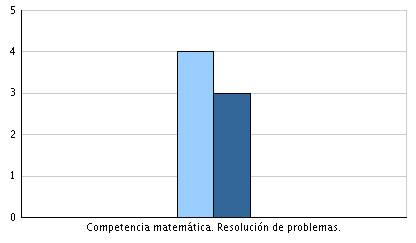 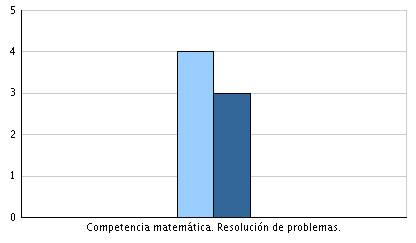 Comunicación lingüística. Expresión escrita.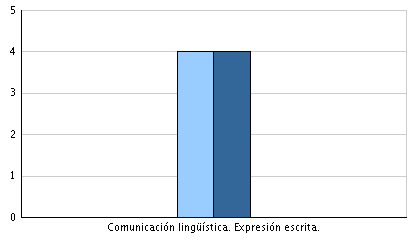 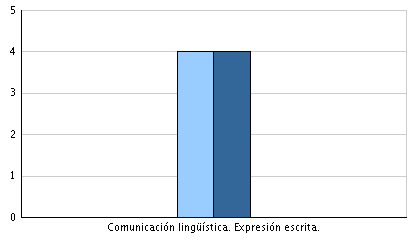 Comunicación lingüística. Comprensión oral y escrita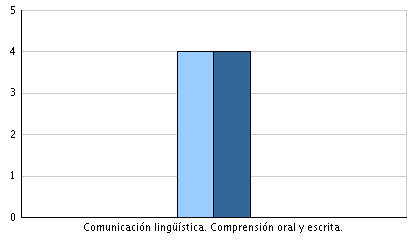 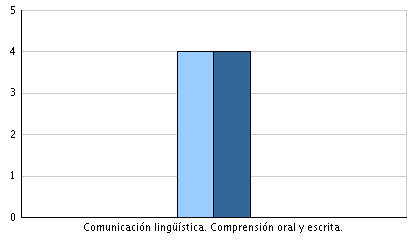 (En azul claro los resultados del centro y en azul oscuro los resultados de la comunidad autónoma).Del análisis de estos resultados, destacamos que en lo relativo a la competencia matemática de resolución de problemas, nuestro centro se encuentra en el nivel 4, es decir, están un nivel por encima de la media de la comunidad autónoma, y hemos mejorado respecto a esta misma prueba que se realizó el curso anterior, lo que se traduce en que los programas de razonamiento lógico-matemático trabajados el curso anterior han sido eficaces y por tanto, debemos continuar con ellos.Por otro lado en lo relativo a la competencia lingüística tanto en la expresión escrita como en la comunicación oral y escrita los resultados académicos generales del centro están en el nivel 4, es decir, son similares a los resultados de la media de nuestra Comunidad Autónoma. Del análisis de los resultados de la última evaluación individualizada de 6º de Educación Primaria del  Curso 2015 / 2016 destacamos:RESULTADOS GENERALES DEL CENTRO (Alatoz y Carcelén)RESULTADOS GENERALES DE LA LOCALIDAD DE ALATOZRESULTADOS GENERALES DE LA LOCALIDAD DE CARCELÉNPor último, las conclusiones generales de la evaluación final del curso 2015 / 2016:En las sesiones de evaluación final del curso anterior, las conclusiones generalizadas del profesorado coincidían en los siguientes aspectos:Necesidad de seguir trabajando el vocabulario y la expresión oral. Los alumnos necesitan mejorar tanto la mecánica como la comprensión lectora.Necesidad de desarrollar la autonomía del alumnado, capacitándolos para aprender a aprender.Es fundamental seguir potenciando el razonamiento lógico-matemático.Otro aspecto a considerar es la necesidad de trabajar aprendizajes más competenciales a través de un cambio metodológico.Respecto a los alumnos con necesidades educativas especiales, la actuación pedagógica con este alumnado se enfoca desde un punto de vista totalmente inclusivo, aunque a veces sí es cierto, que se refuerzan algunos aspectos de manera individual con algún apoyo individual fuera del aula, pero sólo siempre y cuando esté justificado el objetivo de trabajo y adecuadamente temporalizado.  Los alumnos con necesidades educativas especiales en el centro, suelen trabajar con indicadores de evaluación propios pero partiendo de la actividad del grupo con lo que les adaptamos las actividades del grupo y evitamos la acumulación de actividades totalmente distintas y a veces, poco motivadoras para ellos y ellas.  Esta estrategia organizativa de apoyos específicos se ha asentado en el centro en los cuatro últimos cursos escolares, y además ha favorecido a algunos alumnos/as con necesidad específica de apoyo educativo sobre todo por desfase curricular de más de dos cursos escolares. Destacar que los alumnos con necesidades educativas especiales han conseguido la mayoría de indicadores de evaluación que han conformado su Plan de Trabajo Individual. En resumen, y respecto a este tema, es necesario seguir fomentando una reflexión en el claustro con el fin de detectar todas las variables que en la actualidad, tanto de modo colectivo como individual, pueden afectar a la falta de nivel en algunas áreas, sobre todo en las troncales. G. LíNEAS PRIORITARIAS PARA LA FORMACIÓN DIDÁCTICA, PEDAGÓGICA Y CIENTÍFICA. - Introducción.La Orden de 05/08/2014 y supletoriamente de la Orden 02/07/2012, de la Consejería de Educación, Cultura y Deportes, por la que se dictan instrucciones que regulan la organización y funcionamiento de los colegios de educación infantil y primaria en la Comunidad Autónoma de Castilla-La Mancha.Art. 59. El coordinador de formación, será designado por el director, a propuesta del jefe de estudios, y ejercerá las funciones de responsable de los proyectos de formación del centro, de la utilización de las TIC en la enseñanza, del asesoramiento al profesorado en las modalidades de formación y de la colaboración y comunicación con el Centro Regional de Formación del Profesorado.Orden de 25/07/2012, de la Consejería de Educación, Cultura y Deportes, por la que se regula la organización y funcionamiento de los diferentes órganos que forman el modelo de formación del profesorado en la Comunidad Autónoma de Castilla-La Mancha. [2012/12256]Decreto 59/2012, de 23/02/2012, por el que se crea el Centro Regional de Formación del Profesorado de Castilla-La Mancha y se regula la estructura del modelo de formación permanente del profesorado. [2012/3034]Decreto 59/2012 Capítulo IV. Coordinación en los Centros.Artículo 11. Nombramiento y funciones.En cada uno de los centros educativos habrá un docente con funciones de Coordinador de Formación y será nombrado por el/la directora/a del centro, por un año, prorrogable por otro, entre los miembros del equipo docente del centro con plaza definitiva en el mismo. Dicho nombramiento podrá ser revisado con carácter anual.Sus funciones serán las siguientes:Coordinar toda la formación del profesorado en el propio centro educativo.Proponer la demanda de necesidades formativas grupales e individuales a la Comisión de Coordinación Pedagógica (claustro de profesores) para su aprobación.Remitir la propuesta de formación aprobada por la Comisión de Coordinación Pedagógica (claustro de profesores) a las unidades de formación de los Servicios Periféricos.Realizar el control de las actividades de formación del centro y elevar los expedientes y propuestas de certificación y memoria a las unidades provinciales de formación, y éstas a su vez al Centro Regional.Orden de 25/07/2012. Sus funciones serán las recogidas en el artículo 11 del Decreto 59/2012 de creación del Centro Regional de Formación del Profesorado, con las siguientes concreciones:Recoger las necesidades formativas grupales e individuales e incluirlas en el Proyecto de Formación de Centro.Elevar el Proyecto de Formación de Centro a la administración educativa competente en materia de educación.Coordinar y establecer los mecanismos de seguimiento y control de toda la formación del profesorado en el propio centro educativo.Realizar el control de las actividades formativas del centro y elevar la documentación y propuesta de certificación a la administración educativa competente en materia de educación.Realizar la Memoria de actividades formativas del centro.- Antecedentes formativos del centro.	Comenzamos destacando que los antecedentes formativos de nuestro centro en los últimos años se han basado principalmente en la realización de distintos seminarios con distinta temática, que a continuación detallamos de forma breve:En el curso 2011-12, se realizó el seminario: “Conocimiento y aplicación de la PDI en el aula”, con una duración de 20 horas, equivalentes a 2 créditos.En el curso 2012-13, se realizó el seminario: “Elaboración de UDTs competenciales”, con una duración de 50 horas, equivalentes a 5 créditos.En el curso 2013-14, se realizó el seminario: “Conocimiento y aplicación de la plataforma Aula Planeta en la elaboración de UDTs competenciales”, con una duración de 50 horas, equivalentes a 5 créditos.En el curso 2014-15, se realizó el seminario: “Inglés para docentes”, con una duración de 40 horas, equivalentes a 4 créditos.En el curso 2015-2016 se realizó el seminario: “Diseño y elaboración de materiales curriculares para el desarrollo de las PPDD en el aula”, con una duración de 50 horas, equivalentes a 5 créditos.En el curso 2016-2017 realizamos el seminario: “Investigaciones y exposiciones orales como metodologías innovadoras”, con una duración de 30 horas, equivalentes a 3 créditos.A esta formación colectiva, que ha sido seguida por la totalidad del profesorado,  hay que añadir los cursos, talleres, jornadas, grupos de trabajo, estudios, etc. que de forma individual han ido realizando los distintos miembros del Claustro durante el transcurso de dichos años.  - Análisis del contexto actual del centro con respecto a las líneas prioritarias definidas en el Plan Regional de Formación Permanente del Profesorado.En el presente curso 2017/18 hemos realizado un análisis sobre la realidad del centro. De este análisis destacamos que continuamos viendo la necesidad de desarrollar en nuestros alumnos aprendizajes más competenciales, que les sirvan para desenvolverse en su vida diaria, junto con todo ello también detectamos la necesidades de mejorar el dominio de las TIC en nuestro alumnado. Por tanto creemos que es fundamental un progresivo cambio de nuestras metodologías para adecuarlas a los nuevos tiempos y que nos permitan alcanzar los resultados deseados.-Objetivos ajustados a las necesidades detectadas en el análisis anterior y basadas en los objetivos generales y en las actuaciones planteadas.Una vez realizado el análisis del contexto de centro, a nivel de claustro se establecerán las distintas actuaciones que se llevarán a cabo en alguno de los ámbitos de trabajo, y se formularán los distintos objetivos a conseguir para intentar dar respuesta las necesidades detectadas:Mejorar la formación docente, priorizando la formación en nuevas metodologías pedagógicas y en las TIC.Fomentar la innovación educativa y aplicarla en nuestras aulas.Convertir a nuestro centro en un referente de una educación innovadora y de calidad.Desarrollar metodologías más competenciales e innovadoras.Crear metodologías que desarrollen aprendizajes más competenciales.Mejorar el dominio de las TIC.Desarrollar estrategias para trabajar el razonamiento lógico de forma dinámica, práctica y lúdica.	Los objetivos que se plantean en la formación individual se ajustarán de manera más concreta a las necesidades que cada maestro demande en su formación y dependerán de la temática y los contenidos que se elijan en los distintos curso, grupos de trabajo, etc., que tanto presenciales como online que pueda convocar tanto el CRFP como otras instituciones.Las actuaciones a desarrollar dentro del ámbito formativo serán:Participar en los periodo de observación y en los curso en la UE a través del programa Erasmus+.Desarrollar un programa de formación que esté enfocado en formar al profesorado en innovación metodológica (inteligencias múltiples, trabajo por proyectos, TIC, investigación, experimentación).Desarrollar el proyecto de innovación o un seminario basado en metodologías más activas y competenciales. Aplicar el método científico para hacer y contrastar hipótesis.Realizar investigaciones y exposiciones orales.Aplicación práctica, significativa y competencial de los aprendizajes de las áreas de ciencias, matemáticas, lengua, etc. dentro del proyecto de innovación con actividades significativas.Favorecer el intercambio de materiales y experiencias educativas entre los miembros del Claustro, así como con maestros/as de otros centros.Establecer colaboración con la UCLM y UNED para que los estudiantes puedan desarrollar en nuestro centro sus investigaciones, prácticas y proyectos.4. Descripción de los procesos formativos a desarrollar.Por tanto, teniendo en cuenta por una parte las líneas prioritarias de formación establecidas por el CRFP y por otra las necesidades de nuestro centro, para este curso escolar hemos decidido elaborar un Plan de formación estructurado de la siguiente forma:A nivel colectivo:Realización de acciones formativas que deberemos concretar cuando salgan publicadas las instrucciones  del CRFP. Planificación y puesta en marcha de un proyecto de innovación educativa o un seminario basado en nuevas metodologías y su aplicación práctica en el aula.A nivel individual:Se continuará realizando grupos de trabajo, jornadas y cursos, según sean convocados por el CRFP u otras instituciones,  respondiendo así a los intereses y necesidades que de manera individual se plantean en el ámbito de la formación. -. Propuesta de aplicación de estos procesos formativos en el aula.	La aplicación de los distintos procesos formativos en las aulas estará muy determinado por el tipo de contenidos que se planteen, por una parte, la formación colectiva de todos los docentes del centro mediante un posible seminario de formación y/o un proyecto de innovación educativa, tendría como objetivo la mejora del proceso de enseñanza aprendizaje mediante el planteamiento y aplicación de metodologías más activas, significativas e innovadoras en nuestras aulas, con el fin de mejorar los resultados escolares.Por otra lado, los contenidos de la formación individual podrían ir encaminados a la mejora de otros aspectos que ayuden a hacer más efectivas las actuaciones del docente en las aulas, pero que no tengan una incidencia directa en el propio proceso de enseñanza – aprendizaje de los alumnos/as, como manejo de materiales digitales, programas informáticos, formación en idiomas extranjeros, programación de las materias impartidas en inglés, programas relacionados con la gestión de centros, etc.H. EL PLAN DE AUTOEVALUACIÓN O DE EVALUACIÓN INTERNA DEL CENTRO, DE ACUERDO CON LO ESTABLECIDO EN LA ORDEN DE 6 DE MARZO DE 2003, POR LA QUE SE REGULA LA EVALUACIÓN DE LOS CENTROS DOCENTES SOSTENIDOS CON FONDOS PÚBLICOS DE LAS ENSEÑANZAS DE RÉGIMEN GENERAL.El Plan de autoevaluación o de evaluación interna del centro responde a las siguientes características:Está dirigido a realizar un diagnóstico del centro docente en su complejidad, desde el respeto a su identidad y singularidad.Tiene un carácter continuo, criterial y formativo para orientar la toma de decisiones y la puesta en marcha de líneas de mejora.Responde a las necesidades institucionales y profesionales.Es realizado como proceso habitual en la vida del centro docente.Garantiza la participación de la Comunidad Educativa.Respeta en su desarrollo los principios éticos. En dicho proceso evaluador están implicados todos los miembros de la comunidad educativa, de manera que sea participativo y democrático, de tal forma que se tengan en cuenta las opiniones vertidas desde los distintos sectores educativos, en pro de una mejora de la calidad educativa del centro. 	Las actuaciones que se llevan a cabo en este ámbito permiten, por un lado, proporcionar a los centros docentes y a la comunidad educativa elementos que les permitan profundizar en el conocimiento y reflexionar sobre la propia acción, para poder abordar los cambios necesarios que repercutan de manera positiva en su propio funcionamiento. Y por otro, poner a disposición de la administración educativa una información suficiente, objetiva y relevante sobre los procesos y resultados relacionados con la acción educativa llevada a cabo en los centros docentes, para poder introducir los reajustes necesarios de cara a mejorar la calidad del sistema educativo.	El colegio ha optado por establecer seis ámbitos de actuación, flexibles y abiertos a cualquier tipo de modificación en función de las necesidades que se planteen en cada uno de ellos:Seguiremos las instrucciones de la ORDEN DE 6 DE MARZO DE 2003, de la Consejería de educación y Ciencia, por la que se regula la Evaluación de los Centros, en el apartado Octavo, indica que la PGA recogerá, junto a la secuencia general, los objetivos específicos, contenidos y procedimientos del plan de evaluación para ese curso escolar y la memoria anual recogerá las conclusiones y propuestas de mejora de cada valoración parcial con el fin de ponerlas en práctica.Teniendo en cuento lo anteriormente expuesto, en este curso los aspectos que serán evaluados con el fin de poder aplicar los resultados obtenidos a mejorar las necesidades que se detectan en el funcionamiento del centro y los resultados escolares de los alumnos/as, son los destacados en la siguiente tabla donde se reflejan los distintos ámbitos de actuación.Siguiendo Orden de 6 de marzo de 2003, de la Consejería de Educación que regula la evaluación de los centros en C-LM. Y Resolución de 30/05/2003 que desarrolla los componentes de la evaluación interna recogidos en la orden anteriormente citada. Desarrollaremos la evaluación interna de la siguiente forma:Evaluaremos todos los ámbitos de forma progresiva. Revisaremos los métodos e instrumentos a utilizar en la recogida y análisis de la información. Utilizaremos los resultados obtenidos para favorecer la toma de decisiones, considerando las propuestas de mejora. Se fomentará la participación de toda la Comunidad Educativa.Pretendemos establecer un modelo de evaluación interna práctico, que permita aplicar los resultados para atender a las necesidades detectadas en el funcionamiento y mejorar los resultados escolares.Nuestra evaluación interna se estructurará alrededor de los siguientes ámbitos y dimensiones:Comenzamos este curso 2017/18 por el primer año, pero esta temporalización podrá adaptarse en función del análisis elaborado en la memoria final de curso. Determinando en cada caso cuáles son los aspectos más convenientes a evaluar según su incidencia en el funcionamiento del centro o en los procesos de enseñanza y aprendizaje. Una vez concluido el periodo de 3 cursos académicos, se comenzará de nuevo por el primer año de forma cíclica.	El proceso de evaluación interna será coordinado por el Equipo Directivo, que elaborará un informe y lo presentará al Claustro y Consejo Escolar para su aprobación y posterior inclusión del mismo en la Memoria final.La información se obtiene por medio de varias encuestas, formularios y análisis de documentos que se reparten a los implicados para su cumplimentación, siendo los encargados de sintetizar toda la información el equipo directivo.Al finalizar cada curso escolar se exponen en la memoria las conclusiones de los datos que han sido evaluados en cada uno de los ámbitos y se realizan las propuestas de mejora que se consideren necesarias.I. LA DEFINICIÓN DE LA JORNADA ESCOLAR DEL CENTRO.Para la elaboración de los horarios se ha tenido en cuenta la normativa vigente: Orden de 05/08/2014, de la Consejería de Educación, Cultura y Deportes, por la que se regulan la organización y la evaluación en la Educación Primaria en la Comunidad Autónoma de Castilla-La Mancha y el Decreto 54/2014, de 10/07/2014, por el que se establece el currículo de la Educación Primaria en la Comunidad Autónoma de Castilla-La Mancha.La elaboración del horario general del centro ha estado marcada por diversos factores de tipo educativo y organizativo, que han sido los siguientes:El número de maestros que posee el C.R.A. a tiempo parcial y completo.Las itinerancias.Número de alumnos en cada nivelNúmero de alumnos con necesidades específicas de apoyo educativo en cada curso.Alumnos que no promocionan al siguiente nivel.Diversidad de niveles en cada grupo dentro de cada nivel.Procurar que los desplazamientos de los maestros itinerantes sean lo más coherentes posibles en la organización lectiva general y que se hagan en los recreos.El horario lectivo de las etapas de E.I. y E.P. consta de 25 horas lectivas semanales. En la etapa de E.P. el horario diario se distribuye en seis periodos de 45 minutos y un recreo de 30 minutos y todos tendrán consideración de periodo lectivo.Los seis periodos de 45 min están distribuidos de la siguiente manera: 4 de ellos antes del recreo y los otros dos después del mismo. El periodo de descanso de media mañana (recreo) entre las 12:00 y las 12:30 horas. Las dos sesiones disponibles en los tres últimos cursos a las áreas que considerábamos más adecuadas en función de las necesidades o dificultades de aprendizaje del alumnado han sido asignadas a matemáticas (para trabajar las carencias en el razonamiento lógico matemático) e idioma extranjero (para impulsar el proyecto de plurilingüismo).Las 4 horas dedicadas a actividades complementarias de los maestros/as se realizan los lunes de 15:00 a 16:00 (hora de atención a padres) y de 16:00 a 19:00 horas. HORARIO GENERAL DEL CENTROSiguiendo las instrucciones recogidas en la Orden de 05/08/2014, de la Consejería de Educación, Cultura y Deportes, por la que se regulan la organización y la evaluación en la Educación Primaria, en los meses de junio y septiembre, los centros docentes podían organizar el horario de las enseñanzas de Educación Primaria, así como las de Educación Infantil, en jornada continua, asegurando que se imparten al menos cinco periodos lectivos, sin que éstos tuvieran que ajustarse a los 45 minutos marcados en la Orden. Por lo que dicho horario quedo estructurado de la siguiente manera:HORARIO DE SEPTIEMBRE Y JUNIOHORARIO DE OCTUBRE A MAYOHORARIO DE LOS ALUMNOS/AS	El horario de los alumnos/as se ha intentado realizar atendiendo a criterios objetivos y coherentes y teniendo presente la realidad educativa del CRA. Los criterios que tenemos en cuenta a la hora de asignar horarios a los distintos grupos aula son:Cumplir con la normativa vigente en cuanto a distribución de los periodos por áreas.En todos los horarios de los grupos las materias se imparten alternando periodos de 45 minutos con dobles periodos de 1h 30 min, posibilitando así la realización de actividades con metodologías diferentes en cada materia.Que los alumnos que necesitan apoyo y refuerzos educativos no tengan esos apoyos y refuerzos en horas de especialidad sino que se hagan en las áreas instrumentales. Que los alumnos que incluimos en el cuadro de previsión de apoyos, refuerzos, PT y AL del curso anterior, tengan el mayor número de horas atendiendo a esa planificación del curso anterior.Que las aulas de ratios más alto y con varios niveles, tengan el mayor números de desdobles posibles, ya sea en materias completas o en sesiones esporádicas.HORARIOS PROFESORESAdemás de las 25 horas lectivas, los maestros dedicarán 4 horas semanales en el Centro para la realización de:Entrevistas con padres.Reuniones de Equipos de Docentes. Asistencia a reuniones de Juntas docentes, Claustro, Consejo Escolar.Programación de actividades de aula y preparación de materiales curriculares.La hora de atención las familias será los lunes de 15:00 a 16:00 horas y las reuniones de coordinación se  realizarán a lo largo del curso, los lunes de 16:00 a 19:00 horas.Los horarios de las maestras de Educación Artística y AL, compartidas con el C.P. de Casas de Juan Núñez, se ha confeccionado mediante acuerdo de los directores de ambos centros, guardando la debida proporción con el número de unidades que tiene que atender en cada Centro y los acnees, agrupando las horas que corresponden a cada centro en jornadas completas.Se han asignado periodos lectivos dentro del horario de algunos maestros para que puedan desarrollar las funciones de coordinación de equipo docente, formación, responsable de biblioteca y asesor lingüístico y coordinador de riesgos laborales.Dependiendo de sus horarios, los profesores, atenderán al cuidado y vigilancia de los recreos procurando así que haya un mínimo de dos maestros.HORARIO DEL EQUIPO DIRECTIVO	Una vez planificadas las horas de docencia directa de los miembros del equipo directivo se establece que los periodos para el desarrollo de sus funciones sean los siguientes:Director: 11 periodos.Jefa de estudios: 11 periodos.Secretaria: 11 periodos.J. LOS CRITERIOS Y PROCEDIMIENTOS DE COLABORACIÓN Y COORDINACIÓN CON EL RESTO DE LOS CENTROS DOCENTES Y CON LOS SERVICIOS E INSTITUCIONES DEL ENTORNO.	A grandes rasgos las relaciones con otros órganos e instituciones son. Con la Administración Educativa nos atenderemos al marco legal, aunque especialmente lo haremos con nuestro Inspector de zona, para resolver y tomar decisiones en caso de dudas  importantes.También con los Servicios Periféricos de Educación con el negociado correspondiente, para la realización de las obras correspondientes que hagan falta en el colegio así como insistir en aquellas que estén a medio hacer.Colaborar y reforzar la relación con los institutos de destino de nuestros alumnos de 6º de primaria.Colaborar y reforzar la relación con otros centros docentes, en especial, con los centros cercanos a nosotros y con aquellos que presentan similitudes con el nuestro (otros CRAs) para llegar a puntos de encuentro, acuerdos de mejora y solicitudes conjuntas para las administraciones.Con el Centro Regional de Formación del Profesorado, participando en las distintas actividades que sean de interés para nuestro centro.Con la Universidad de Castilla La Mancha en relación a los alumnos que están preparándose para ser maestros (Prácticum)Seguir colaborando con los ayuntamientos y manteniendo unas relaciones fluidas con los alcaldes; reclamándoles aquello que sea competencia de los ayuntamientos: limpieza, mantenimiento, calefacción, etc.A los ayuntamientos se les enviará, al final de cada trimestre, un informe – relación de las cosas que hay que reparar o cambiar, así como la importancia y prioridad que tiene para el centro.Colaborar y coordinarnos con los servicios sanitarios en aquellos temas de su competencia (hospital de día, campañas antiparásitas, higiene bucodental, etc.)Colaborar con los servicios sociales en aquellos temas de su competencia (absentismo escolar, maltrato…)Seguir con nuestra colaboración con la concejalía de cultura participando en aquellas actividades que programe y sean de nuestro interés.Mantener nuestras colaboraciones con Diputación, Junta de Comunidades y otras instituciones participando en aquellas actividades que sean de nuestro interés.Mantener las buenas relaciones que existen con aquellos servicios e instituciones cercanas al colegio y con la cual mantenemos contacto diario o esporádico: instituciones religiosas, mancomunidades, fuerzas y cuerpos de seguridad del estado, bibliotecas, etc., participando de aquellas que resulten de interés.Continuaremos con las colaboraciones con aquellos organismos, instituciones, empresas privadas o entidades que nos ofertan concursos, viajes u otras actividades (Día del agua, Día del consumidor, etc.) las cuales serán evaluadas y supervisadas por este equipo directivo, eligiendo aquellas que creamos convenientes y positivas para nuestro centro. K. LA OFERTA DE SERVICIOS EDUCATIVOS COMPLEMENTARIOS, SI LOS HUBIESE. EN EL CASO DE CENTROS QUE CUENTEN CON RESIDENCIA ESCOLAR, LOS ASPECTOS RELATIVOS AL FUNCIONAMIENTO INTERNO Y LAS NORMAS REFERIDAS AL HORARIO DE LA MISMA, LAS ACTIVIDADES DE ORIENTACIÓN Y TUTORÍA PROPIAS DE LA RESIDENCIA, EL RÉGIMEN DE CONVIVENCIA Y FUNCIONAMIENTO, ASÍ COMO LA ORGANIZACIÓN DEL OCIO Y DEL TIEMPO LIBRE.En nuestro centro no contamos con Servicios Educativos Complementarios ni de transporte ni de comedor.Nivel de competencia lingüísticaEspecialidadMaterias a impartirDavid González Contreras(Asesor lingüístico)C1InglésInglés E.IInglés PrimariaCiencias naturalesPlásticaVirginia Arévalo IllanaB2InglésInglés E.IInglés PrimariaCiencias naturalesPlásticaRosa Isabel Giménez V.C1InglésInglés E.IInglés PrimariaCiencias naturalesPlástica Julia Martínez CantosC1Primaria/inglesCiencias naturalesJosé Luis Ortiz PicazoB2Primaria/PTPlásticaEDUCACIÓN INFANTILEDUCACIÓN INFANTILEDUCACIÓN INFANTILEDUCACIÓN INFANTILEDUCACIÓN PRIMARIAEDUCACIÓN PRIMARIAEDUCACIÓN PRIMARIAEDUCACIÓN PRIMARIAEDUCACIÓN PRIMARIAEDUCACIÓN PRIMARIAEDUCACIÓN PRIMARIA3 años4 años5 años1º curso2º curso3º curso4ºcurso5ºcurso6º cursoTOTALALATOZ6 123 2 376333CARCELÉN20544223628VILLAV.0021001105Nº ALUMNOS8 1986510109TOTAL ALUMNOS DE INFANTIL:    18TOTAL ALUMNOS DE INFANTIL:    18TOTAL ALUMNOS DE INFANTIL:    18TOTAL ALUMNOS DE INFANTIL:    18TOTAL ALUMNOS DE PRIMARIA:     48TOTAL ALUMNOS DE PRIMARIA:     48TOTAL ALUMNOS DE PRIMARIA:     48TOTAL ALUMNOS DE PRIMARIA:     48TOTAL ALUMNOS DE PRIMARIA:     48TOTAL ALUMNOS DE PRIMARIA:     48TOTAL ALUMNOS/AS DEL COLEGIOTOTAL ALUMNOS/AS DEL COLEGIOTOTAL ALUMNOS/AS DEL COLEGIOTOTAL ALUMNOS/AS DEL COLEGIOTOTAL ALUMNOS/AS DEL COLEGIOTOTAL ALUMNOS/AS DEL COLEGIOTOTAL ALUMNOS/AS DEL COLEGIOTOTAL ALUMNOS/AS DEL COLEGIOTOTAL ALUMNOS/AS DEL COLEGIOTOTAL ALUMNOS/AS DEL COLEGIO66Curso 2014-15Curso 2015-16Curso 2016-17Curso 2017-18Curso 2018-19Curso 2019-20Programa de iniciaciónE.I. : 180 minutosE.P.: Ciencias Naturales - Conocimiento del medioPrograma de iniciaciónE.I. : 180 minutosE.P.: Ciencias Naturales - Conocimiento del medioPrograma de desarrolloE.I.: 210 minutosE.P.: Ciencias Naturales - PlásticaPrograma de desarrolloE.I.: 210 minutosE.P.: Ciencias Naturales - PlásticaPrograma de excelenciaE.I.: 240 minutosE.P.: Ciencias Naturales –Ciencias Sociales -  PlásticaPrograma de excelenciaE.I.: 240 minutosE.P.: Ciencias Naturales –Ciencias Sociales -  PlásticaE. Infantil1º E.P. (LOMCE)2º E.P. (LOE)E. Infantil1º E.P.2º E.P.3º E.P.E. Infantil1º E.P.2º E.P.3º E.P.4ºE.P.E. Infantil1º E.P.2º E.P.3º E.P.4ºE.P.5º E.P.E. Infantil1º E.P.2º E.P.3º E.P.4ºE.P.5º E.P.6º E.P.E. Infantil1º E.P.2º E.P.3º E.P.4ºE.P.5º E.P.6º E.P.ÁMBITO I / DIMENSIONES1er año2º año3er añoI.- Valoración de las condiciones materiales, personales y funcionales.1.- Infraestructuras y equipamientos.X2.- Plantilla y características de los profesionales.X3.- Características del alumnado.X4.- Organización de grupos y distribución de tiempos y espacios.XXXII.- Desarrollo del currículo.1.- Valoración de las Programaciones didácticasx2.- Valoración del Plan de atención a la diversidad.XXX3.- Valoración del Plan de acción tutorial.XIII.- Resultados escolares del alumnado.XXXÁMBITO II / DIMENSIONESIV.- Valoración de los documentos programáticos: PEC, PGA, etc.XXXV.- Valoración del funcionamiento de los órganos de gobierno, participación, coordinación…XVI.- Valoración anual del clima de relación, la problemática de convivencia.XXXÁMBITO III / DIMENSIONESVII.- Valoración de las relaciones con el entornoXVIII.- Valoración de las relaciones con otras institucionesXIX.- Valoración del Plan de actividades extracurriculares y complementariasXÁMITO IV / DIMENSIONESX.- Valoración de los procesos de evaluación, formación e innovación.XHoraLMXJV9:00 a 9:35 h9:35 a 10:1010:10 a 10:45 h10:45 a 11:20 h11:20 a 11:50 h11:50a 12:25 h12:25 a 13: 00 h13:30 a 17:30 h4hHoraLMXJV9:00 a 9:45 h9:45 a 10:30 h10:30 a 11:15 h11:15 a 12:00 h12:00 a 12:30 h12:30a 13:15 h13:15 a 14:00 h14:00 a 15:00 h15:00 a 17:00 h4h